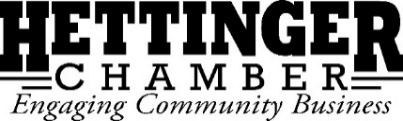 October 17, 2022 Board Meeting Agenda The Rural Collective & Via ZoomCall to Order & Declaration of Quorum: Kat Weinert called the meeting to order at 12:28pm. Quorum met.Present: Josh Raab, Alexis Hicks, Katy Schauer, Kat Weinert Via Zoom: Jasmin Fosheim, Jacki Christman, Diane Gonder, Pam Burch Guests: Tony Hanson, Aly Kornele (WRHS)September Board Meeting Minutes:	Approval: Josh Raab			2nd: Jacki Christman Financials: Jasmin Fosheim detailed income and expenses as expressed on the financial statements provided to the board (see attached). Chamber Main Checking showed a balance of $70,818.81; Chamber Savings showed a balance of $24,701.99; Centennial Sales showed a balance of $2,780.60, and Gift Certificate Checking showed a balance of $13,928.75.	Approval: Pam Burch		     	2nd: Josh Raab  Committee Reports: Pitchfork Fondue: No update. Trunk or Treat: LeAnn Fitch gave an update regarding Trunk or Treat. LeAnn Fitch shared that everything is going smoothly, and that the projected community participation looks positive. LeAnn Fitch and Diane Gonder continue to head Trunk or Treat, and are searching for a group willing to provide the community meal this year. Wake Up Santa: Jasmin Fosheim updated the board on Wake-Up Santa, sharing that the committee will be meeting to discuss more about the event at a later date. The Rural Collective: Jasmin Fosheim shared that the new Rural Collective sign will be going up soon. The building continues to do well. Old Business: Newbie Nights: Kat Weinert provided an update on Newbie Nights. Prairie Rose Floral was contacted regarding hosting a Newbie Night in December which they agreed to. Kate Weinert shared other businesses and ideas that she will continue to reach out to host future Newbie Nights. Ribbon Cuttings: Jasmin Fosheim updated the board on her contact with Brody Peterson, the new dentist in Hettinger. Jasmin Fosheim, along with other board members, continue to seek out businesses interested in a ribbon cutting in the near future. Benches: Kat Weinert, Josh Raab, and Jacki Christman will set a date for the board to remove the community benches for winter. Executive Director Transition: Jasmin Fosheim updated the board on the applicants for the Executive Director Transition. The hiring committee will be interviewing two candidates. Jasmin Fosheim will continue to update the board in the future.New Business: Assisted Living & Care Center Update: (Tony Hanson, Aly Kornele) Tony Hanson and Aly Kornele introduced themselves to the board. Aly Kornele is the new CEO at West River Health Services here in Hettinger, ND. Aly Kornele shared her excitement for joining the community of Hettinger. Tony Hanson works with Western Horizon Health Services. Tony Hanson provided an update regarding the assisted living and care center and the affects from COVID restraints from the past two years. Western Horizon Health Services continues to move forward in opening their doors to the public, and finding ways to involve the community through different events. Tony Hanson also mentioned the overall need for more staffing. Comprehensive Plan: Jasmin Fosheim shared with the board that the Comprehensive Plan Survey is public and asks the board to push it on social media so that we can get as much public feedback as possible. Paper copies will also be available at the Community Promotions Office for those who prefer filling them out in person. Next Meeting: Date: November 7th, 2022 at 12:00 pmLocation: The Rural Collective and via Zoom. Meeting adjourned:  Motion to Adjourn: Jacki Christman	2nd: Josh Raab 